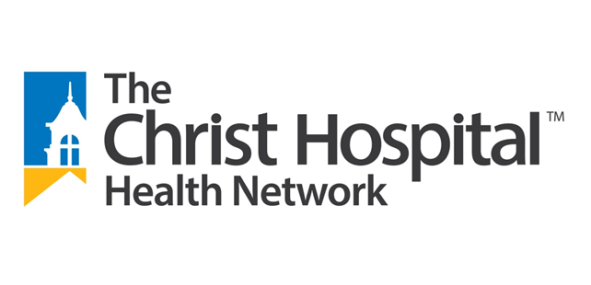 Student Information and Acknowledgement FormStudent Information:School Program Contact Information:Hospital Information:I have reviewed and signed the Confidentiality and Data Security Agreement (HIPPA). I have reviewed The Christ Hospital Code of Conduct, and the Environment of Care (EOC)/Safety Information. I agree to abide by all applicable Christ Hospital Health Network policies. I have been fully vaccinated for COVID-19 and I have received a current seasonal flu vaccine.Type of Student:Start Date of Clinical Experience:End Date of Clinical Experience:Student Full Name (MI):Phone Number:Email Address:Home Address:Date of Birth:Last 4 Digits of Social Security #:Name of School:Name of Program Coordinator:Coordinator Phone Number:Coordinator Email Address:Department:Preceptor:Student Signature: